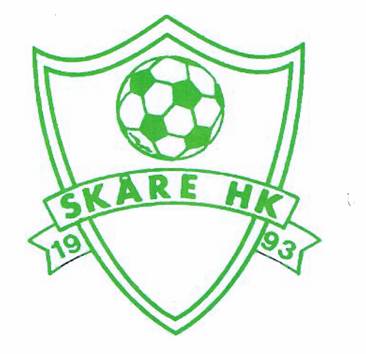 Domarersättningsmall säsongen 2022/2023Personuppgifter
MatcherUtbetalningsuppgifter
ErsättningMatchersättningsnivåer säsongen 22/23:
Domare U14:			200 kr/match
Domare U13:			170 kr/match
Domare U12:			150 kr/match
Domare U11:			130 kr/match
Domare U10:			130 kr/match
Ensam domare: 		dubbel ersättningDet är seriens ålder som avgör ersättningsnivån, inte spelarnas ålder.
Domarräkningar lämnas till Skåre HK's kansli eller mailas till kansli@skarehk.seNamnPersonnummerTelefonnummerAdressAdressAdressÅlder:Datum:Antal matcher:Ersättning:Bank
Kontonummer inkl. clearingnummer
Totalt: